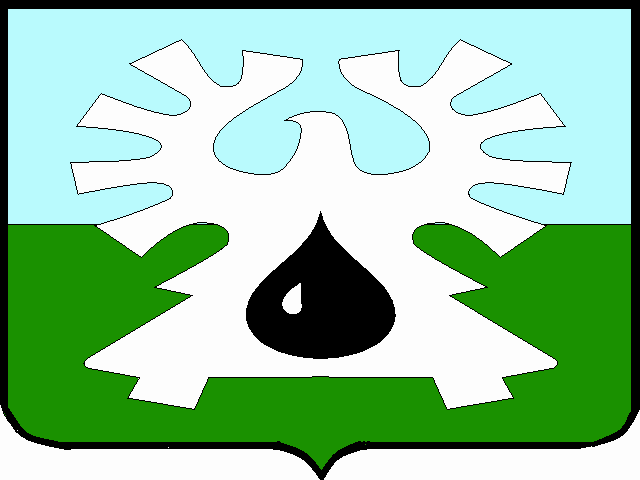 МУНИЦИПАЛЬНОЕ ОБРАЗОВАНИЕ ГОРОД УРАЙХанты-Мансийский автономный округ - ЮграАДМИНИСТРАЦИЯ ГОРОДА УРАЙПОСТАНОВЛЕНИЕот _________________________                                                                 	№ ________О внесении изменений в приложение к постановлению администрации города Урай              от 06.08.2013 №2707 В соответствии с Федеральным законом от 27.07.2010 №210-ФЗ «Об организации предоставления государственных и муниципальных услуг», распоряжением Правительства Российской Федерации от 01.11.2016 № 2326-р «Об утверждении перечня документов и сведений, находящихся в распоряжении отдельных федеральных органов исполнительной власти и необходимых для предоставления государственных и муниципальных услуг исполнительным органам государственной власти субъектов Российской Федерации и органам местного самоуправления», постановлением администрации города Урай от 18.01.2013 №117 «Об утверждении порядка разработки и утверждения административных регламентов предоставления муниципальных услуг в муниципальном образовании городской округ город Урай в новой редакции»:Внести изменения в приложение к постановлению администрации города Урай от 06.08.2013 №2707 «Об утверждении административного регламента предоставления муниципальной услуги «Прием заявлений, документов, а также постановка граждан на учет в качестве нуждающихся в жилых помещениях» согласно приложению.Опубликовать постановление в газете «Знамя» и разместить на официальном сайте органов местного самоуправления города Урай в информационно-телекоммуникационной сети «Интернет». Контроль за выполнением постановления возложить на первого заместителя главы города Урай В.В.Гамузова.Глава города Урай 			                                                                          А.В.ИвановПриложение  к постановлениюадминистрации города Урайот ______________ № _______Изменения в административный регламент предоставления муниципальнойуслуги «Приём  заявлений,  документов,  а  также постановка граждан на учётв  качестве нуждающихся в жилых помещениях»В разделе 1: Пункт 14 подпункта 1.4.3  пункта 1.4 изложить в новой редакции:«14) Филиал бюджетного учреждения Ханты-Мансийского автономного округа - Югры «Ветеринарный центр» в Кондинском районе: 	Место нахождения: 628200, ХМАО-Югры, Кондинский район, пгт. Междуреченский, улица Толстого, дом 10.	График работы:понедельник – пятница: с 9.00 до 17.12перерыв на обед: с 13.00 до 14.00суббота, воскресенье: выходные дниТелефон: 8 (34677) 35-0-20; 32-3-66Адрес электронной почты: kondavet@mail.ru; В абзаце четвертом подпункта 1.4.4 пункта 1.4 слова «сайте администрации»  заменить словами «сайте органов местного самоуправления»;В абзаце втором подпункта 1.6.1 пункта 1.6 слова «сайте администрации» заменить словами «сайте органов местного самоуправления».В разделе 2:  Пункт  9 подпункта 2.6.1 пункта 2.6 слова «в Едином государственном реестре прав на недвижимое имущество и сделок с ним» заменить словами «в Едином государственном реестре недвижимости»;Пункт 12 подпункта 2.6.1 пункта 2.6 слова «в Едином государственном реестре прав на недвижимое имущество и сделок с ним» заменить словами «в Едином государственном реестре недвижимости»; Пункт 7 подпункта 2.6.2 пункта 2.6 читать в новой редакции:«7) Выписка из Единого государственного реестра недвижимости о правах отдельного лица на имевшиеся (имеющиеся) у него и членов его семьи объекты недвижимости (в том числе на ранее существовавшее имя в случае его изменения).»;  Подпункт 2.6.2 пункта 2.6 дополнить пунктом 13 следующего содержания:«13) Сведения о регистрации по месту жительства (по месту пребывания) гражданина Российской Федерации»; 2.5. В абзаце восьмом пункта 2.15 слова «сайте администрации» заменить словами «сайте органов местного самоуправления»;2.6. В абзацах четвертом и пятом подпункта 2.16.1 пункта 2.16 слова «сайте администрации» заменить словами «сайте органов местного самоуправления»;2.7. В абзаце пятом пункта 2.17 слова «сайте администрации» заменить словами «сайте органов местного самоуправления».3. В разделе 3:3.1. В абзаце втором пункта 3.2 слова «сайте администрации» заменить словами «сайте органов местного самоуправления».4. В разделе 5:4.1. В подпункте «б» пункта 5.4. слова «сайте администрации» заменить словами «сайте органов местного самоуправления»;4.2. В пункте 5.9 слова «сайте администрации» заменить словами «сайте органов местного самоуправления»;4.3. В подпункте «д» пункта 5.27 слова «сайте администрации» заменить словами «сайте органов местного самоуправления»;4.4. В пункте 5.31 слова «сайте администрации» заменить словами «сайте органов местного самоуправления»;4.5. В абзаце втором пункта 5.32 слова «сайте администрации» заменить словами «сайте органов местного самоуправления».